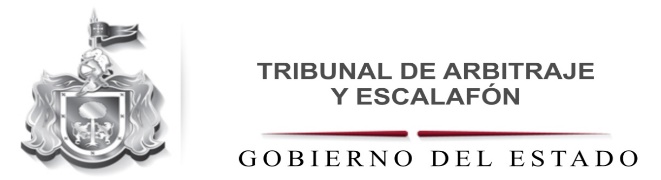 VIÁTICOS 2021
MES NOMBREPUESTO ORIGENDESTINOFECHA DE SALIDA YREGRESODESGLOSE DE VIÁTICOS Y TRANSPORTACIÓNACTIVIDADRESULTADOS OBTENIDOSENEROBARAJAS PATIÑO SAMUEL OMARRIZO GONZÁLEZ OSCAR GABRIELPRESTADOR DE SERVICIOS PROFESIONALESPRESTADOR DE SERVICIOS PROFESIONALESGUADALAJARA, JALISCOPUERTO VALLARTA, JALISCO.SALIDA: 14 DE ENERO DEL 2021REGRESO: 15 DE ENERO DEL 2021ALIMENTOS: 1,390.00HOSPEDAJE: 1,500.00GASOLINA:    1,350.64CASETAS:           996.00TOTAL:           5,236.64REALIZAR DILIGENCIAS DE REINSTALACIÓN SOBRE LOS EXPEDIENTES:349/2013-B11360/2010-G11582/2012-C11233/2013-D12018-2013-D1898/2015-B1707/2007-C11489/2012-A11304/2013-C12255/2012-B12320/2012-D12499/2012-F11864/2012-F12913/2012-F11030/2015-A1552/2015-E1356/2013-C11109/2015-G13281/2012-ASATISFACTORIOS.